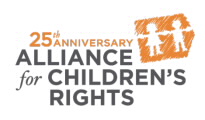 This certifies that                                            attended the 2 hour “Why you need to understand child welfare funding and federal safety net programs” Webinar Training on September 27, 2017.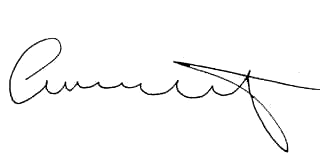 Attendee Signature				       		Angie Schwartz